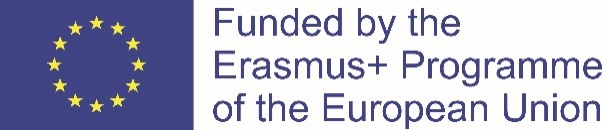 Erasmus+ Italy Short term Exchange minutes27th January - 2nd  February 2019CONNECTNo 2018-1-  PL01-KA229-050656_4Date: 27th January - 2nd February 2019	Venue: Istituto Comprensivo Fossacesia – Fossacesia, ItalyParticipating partners:Szkoła Podstawowa nr 9 im. Króla Jana III Sobieskiego - Gliwice, PolandOsnovna šola Medvode – Medvode, SloveniaPrimary school „Hristo Botev“ Brenitsa – Brenitsa, BulgariaIstituto Comprensivo Fossacesia – Fossacesia, ItalyTeb Ataşehir Ortaokulu – Istanbul, TurkeyMinutes taker: Giuliano SantellaTable of contentsAgenda										2Notes											4Decisions										5Pictures										6AgendaErasmus+ Italy Short termExchangeCONNECTNo 2018-1-  PL01-KA229-050656_4Sunday, January 27th 2019Arrival in Fossacesia of all the participants Monday, January 28th - Fossacesia Middle school-	9:00 Initial meeting with the Headmaster, 2 Mayors, all the teachers and the classes involved into the project (from Fossacesia and Mozzagrogna Schools).Erasmus+ Celebration: songs  and dances-	10:30: coffee break   11:00: Presentations held by the students of all the partners’ projects about history of their own countries (15 minutes for each Country)-	13:00 tour of the Middle school-	14:00: lunch buffet at school   -	 15:30:  school bus to Lanciano.Guided City Tour (main squares, Cathedral, Eucharistic Miracle…) -	19:00: back to Mozzagrogna/Fossacesia by school bus  Tuesday, January 29thMozzagrogna Middle school-	 9:00 School laboratories in Mozzagrogna Middle school  -	Coffee break  -	12:30 School bus  to Saint John’s in Venus Abbey, Fossacesia -	13:00 Visit of the Abbey held by Italian mini-guides (students from first classes) . Walking back to Fossacesia Middle school  Fossacesia Middle school -	 14:00 Light lunch at school -	14:30: music workshop, songs from partner teams (30 minutes for each Country)-	16.15 signing presence sheets-	16:45 meeting with the Major in the Town hall-	17:45 walking back to Fossacesia Middle school-	Free eveningWednesday, January 30thAll day tour: Teramo and Ascoli Piceno “the wonders of Middle Ages and Renaissance”. Guided visits of the two cities; lunch in restaurantWith all the Italian students of second classes (total 150 people approx)Thursday, January 31st - Fossacesia Middle school-	8:00: Arrival at school-	8.30  – 10:30. Laboratory: learning Italian with the “Giocajouer” song. -	 11:00 – 14:30 Let’s make pasta: how to make real traditional spaghetti, in a country house in Fossacesia.-	Lunch at the country house-	 14:30 Only for teachers: school bus to the “Trabocco Sasso della Cajana” and visit of the traditional  Trabocco-	14:30 Students back to families; free evening-	16:30 Teachers’ workshop: planning next meeting-	20:00  Dinner only for teachers at “La torre” restaurant in LancianoFriday, February 1st– Pescara-	Departure of the Bulgarian team-	8:30 : Fossacesia Middle school, signing Evaluation form. -	Coffee break  -	 9:45 School bus  to the train station. Transfer by train to Pescara -	Pescara city tour; time for shopping. -	“street food” lunch in Pescara.-	14:00  Back to Fossacesia by train  -	15:00  Meeting  with host parents in Fossacesia-	Free evening-	 19:00 Farewell party in “Valle di Venere” restaurant, in Fossacesia (teachers and students);	Music, food and drink for 150 people (approx). Food prepared by the Italian familiesSaturday, February 2nd           Other departuresNotes•All the students have been hosted in Italian families, which provided meals, accomodation and overnights.•Teachers have been  hosted in 2 Country houses very closed to the school.The programme has been entirely respected, both for the activities and for the scheduled timing. All the activities established in the Application form have been accomplished, with a great involvement by all the Italian students from first and second classes. Both the Majors of Fossacesia and Mozzagrogna took part in the opening day ceremony at Fossacesia Middle school and in other occasions during the week.Italian families have also provided food and decorations for the Farewell party.DecisionsAt the teachers’ meeting, all the following topics have been discussed and approved.Next meeting will be held in Poland from 19th to 25th May 2019According to the Application form, there will be two main topics:1) Myths and legends 
Each nation introduces a legend, either through a video or a live performance. First pupils of the other Nations will have to follow the tale and then they will make a drawing about the story they’ve just listened to. Finally each nation will show and comment their best pictures. All the selected drawings will be put together to make a book as an evidence of the activity.2) Hobbies
During the meeting there will be a talent show, "Erasmus Got Talent", during which pupils will be asked to show their talent (related to hobbies), and then to teach to the other students how to make what they have previously shown.
Poland prepares a questionnaire about youth favorite hobbies, to be delivered to the pupils before the meeting.During the meeting in Poland all partners will introduce their own schools and school systems, through a video or a Power point presentation.Turkey is responsible for the project websitePoland will open the Mobility toolFossacesia, February 2nd 2019Giuliano SantellaProject coordinator in FossacesiaPictures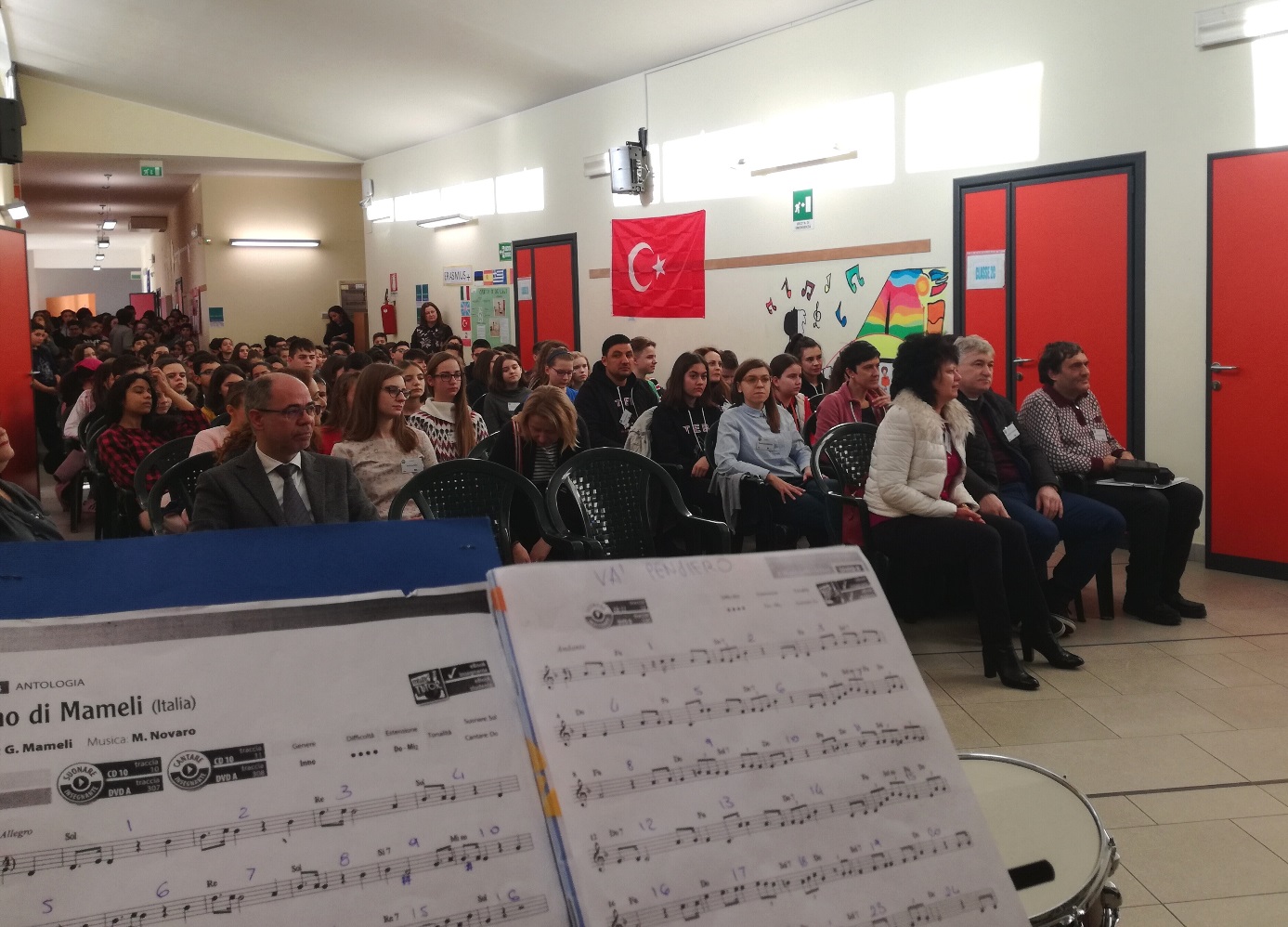 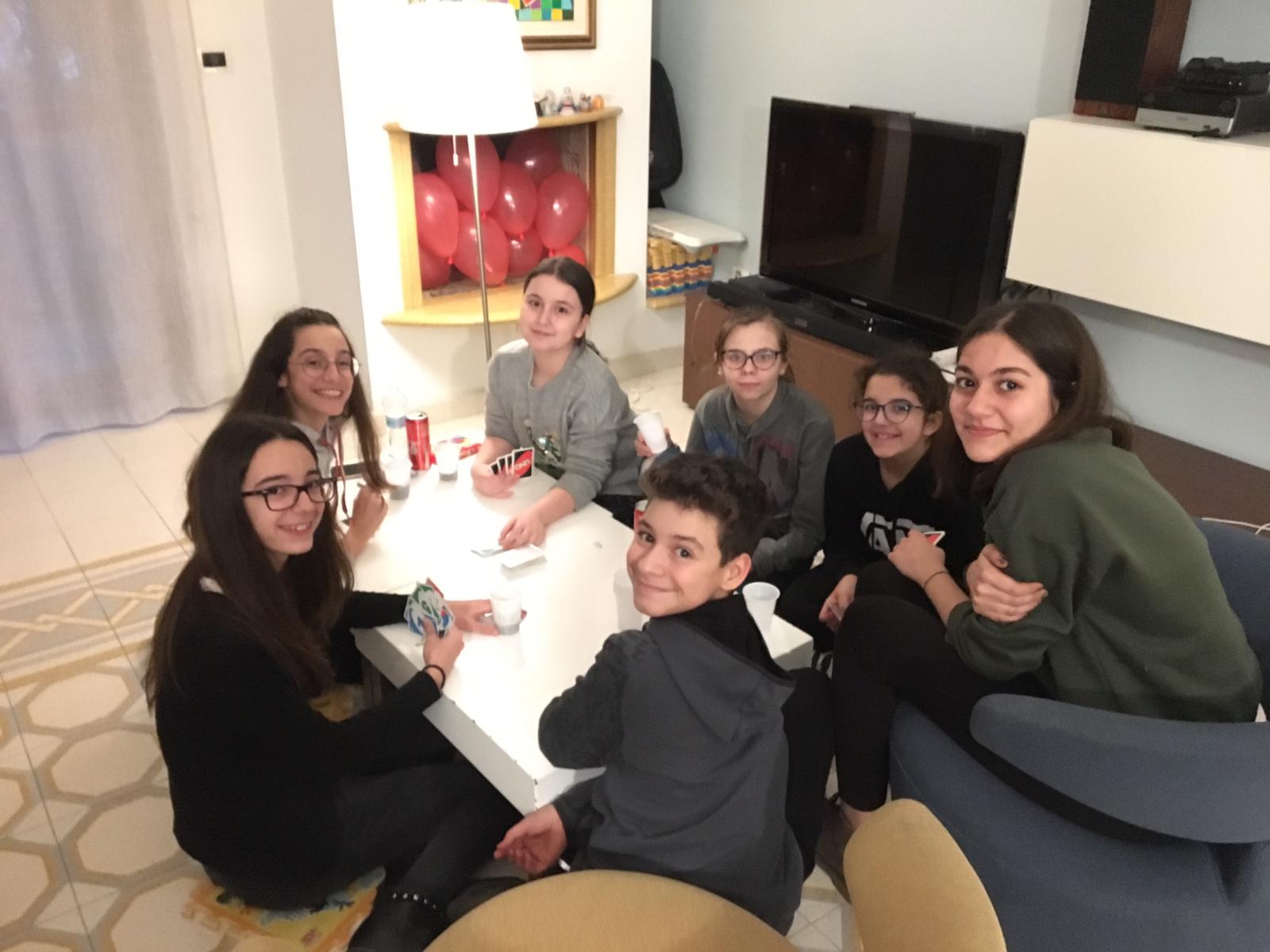 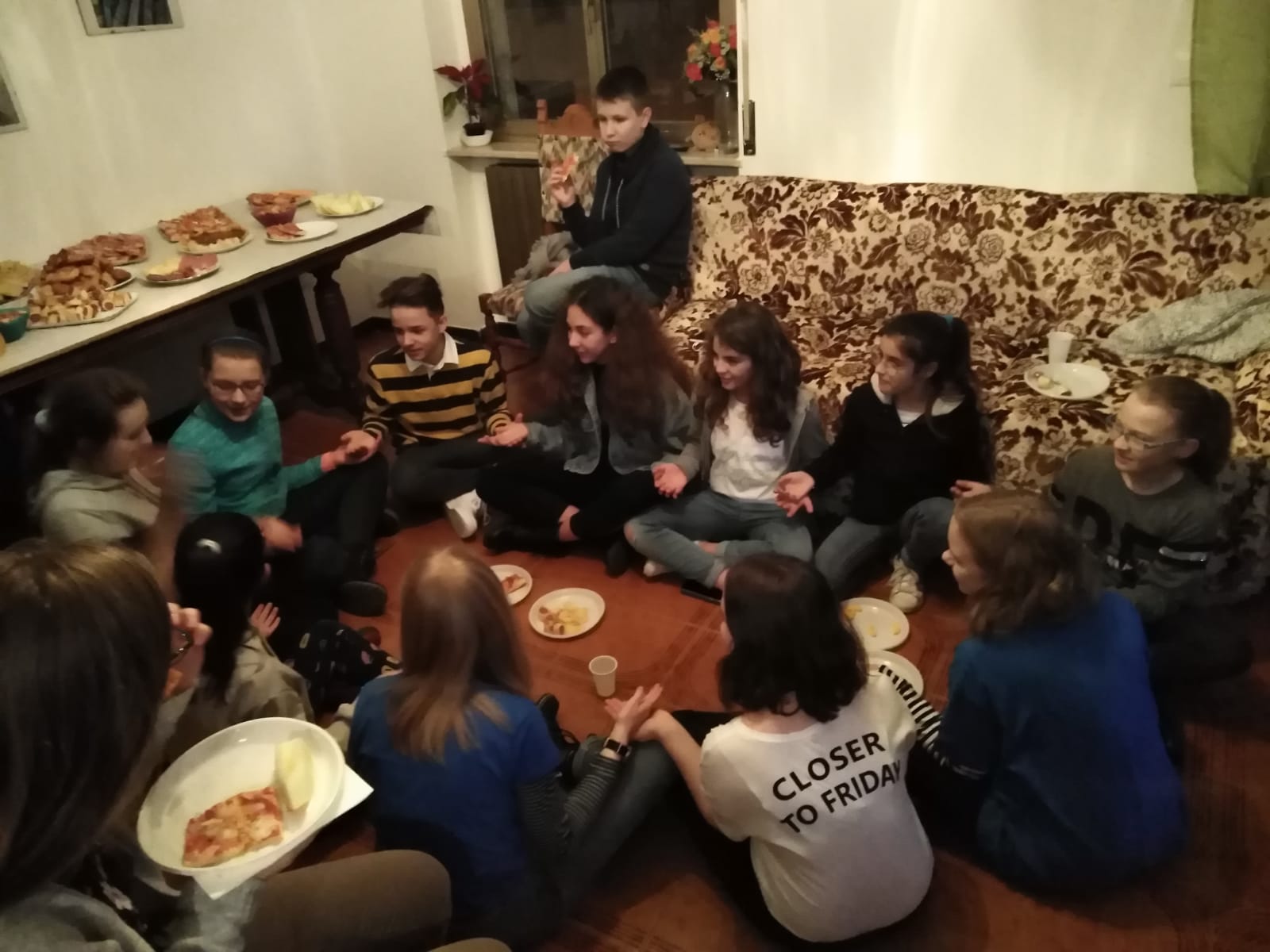 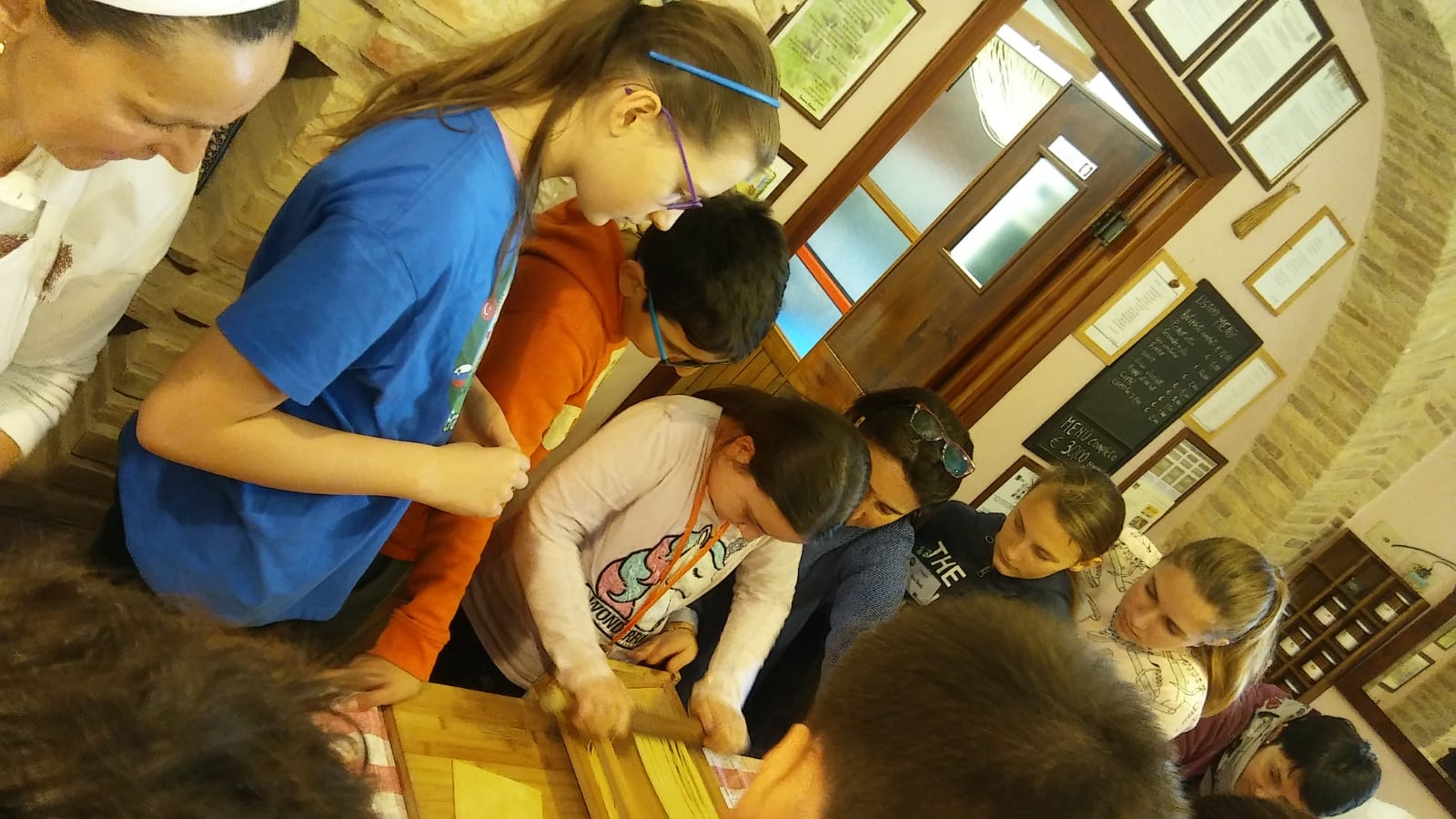 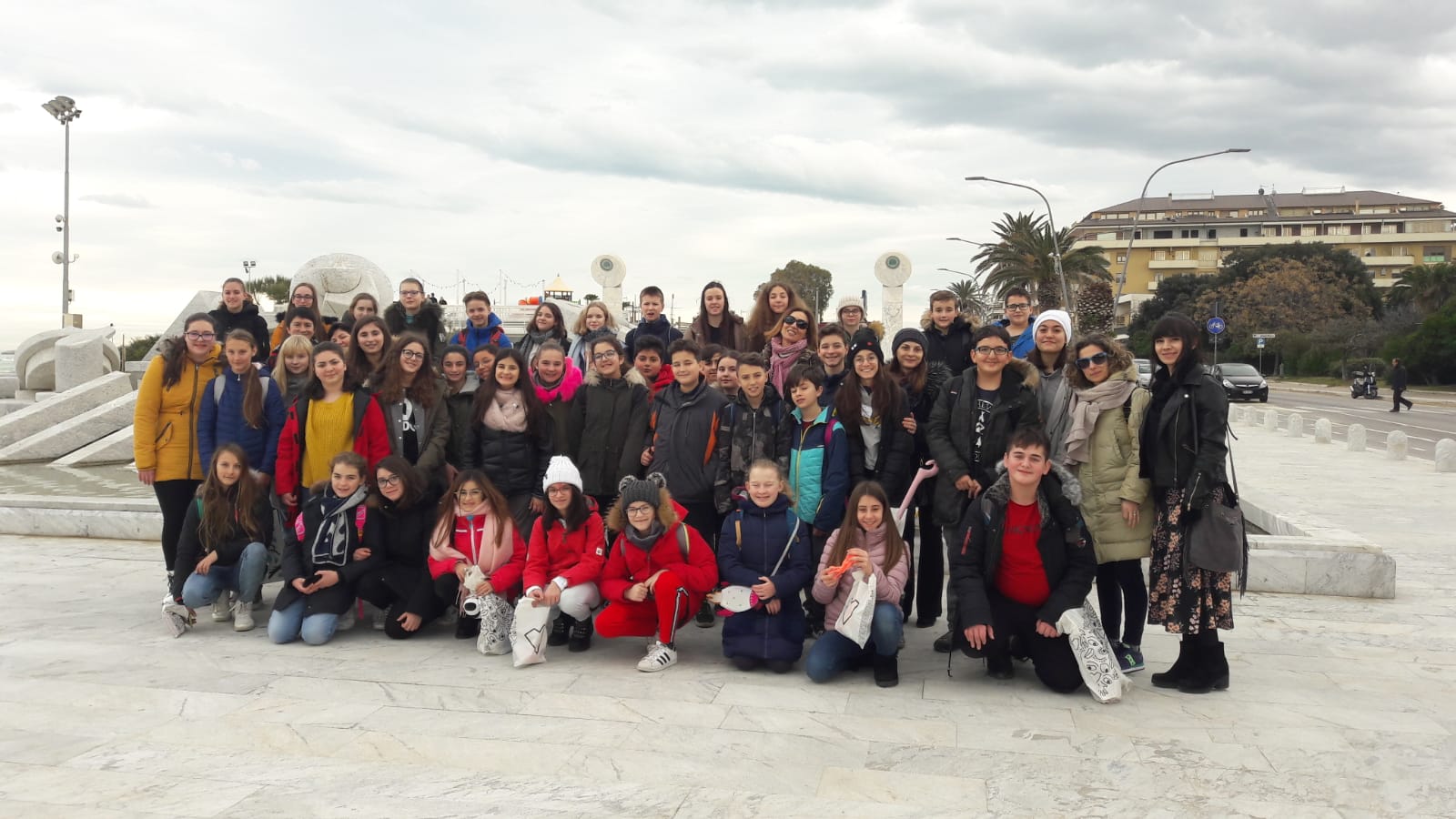 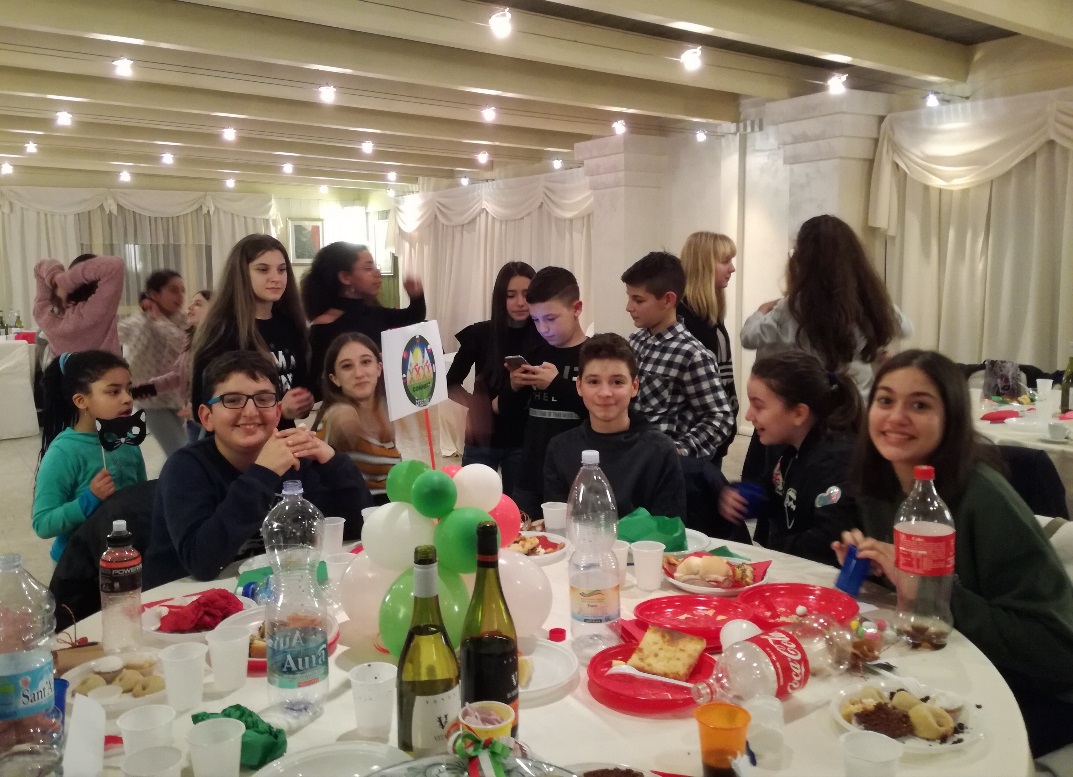 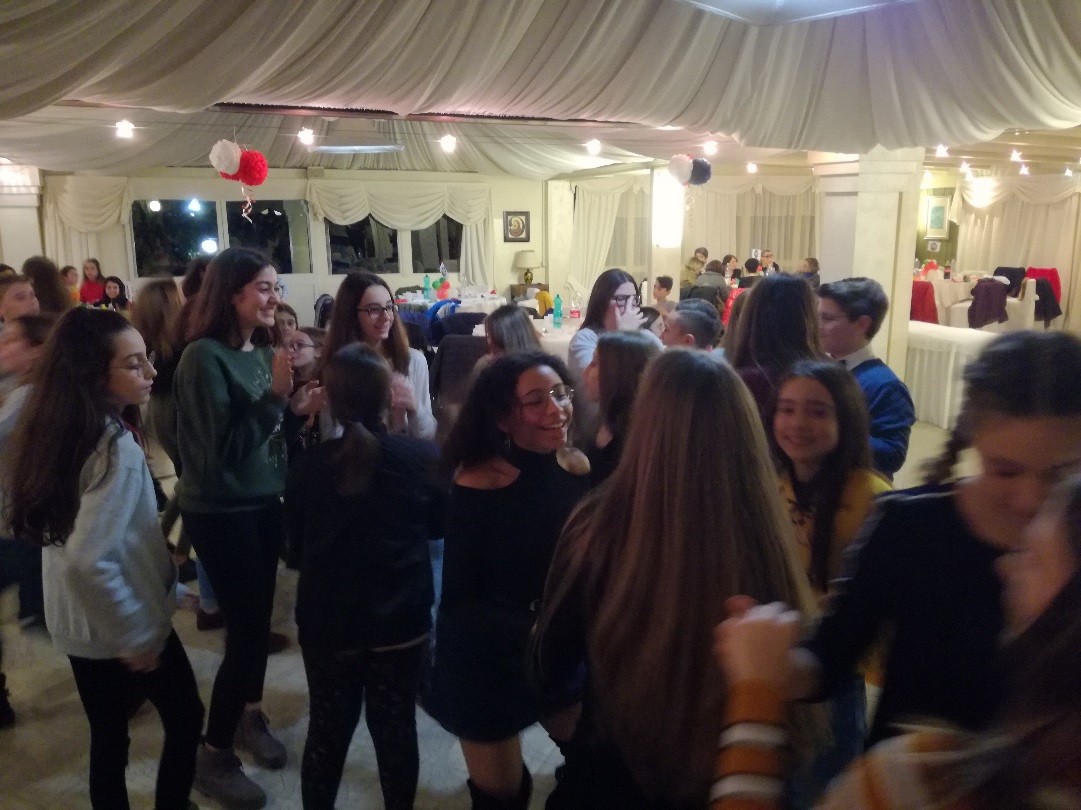 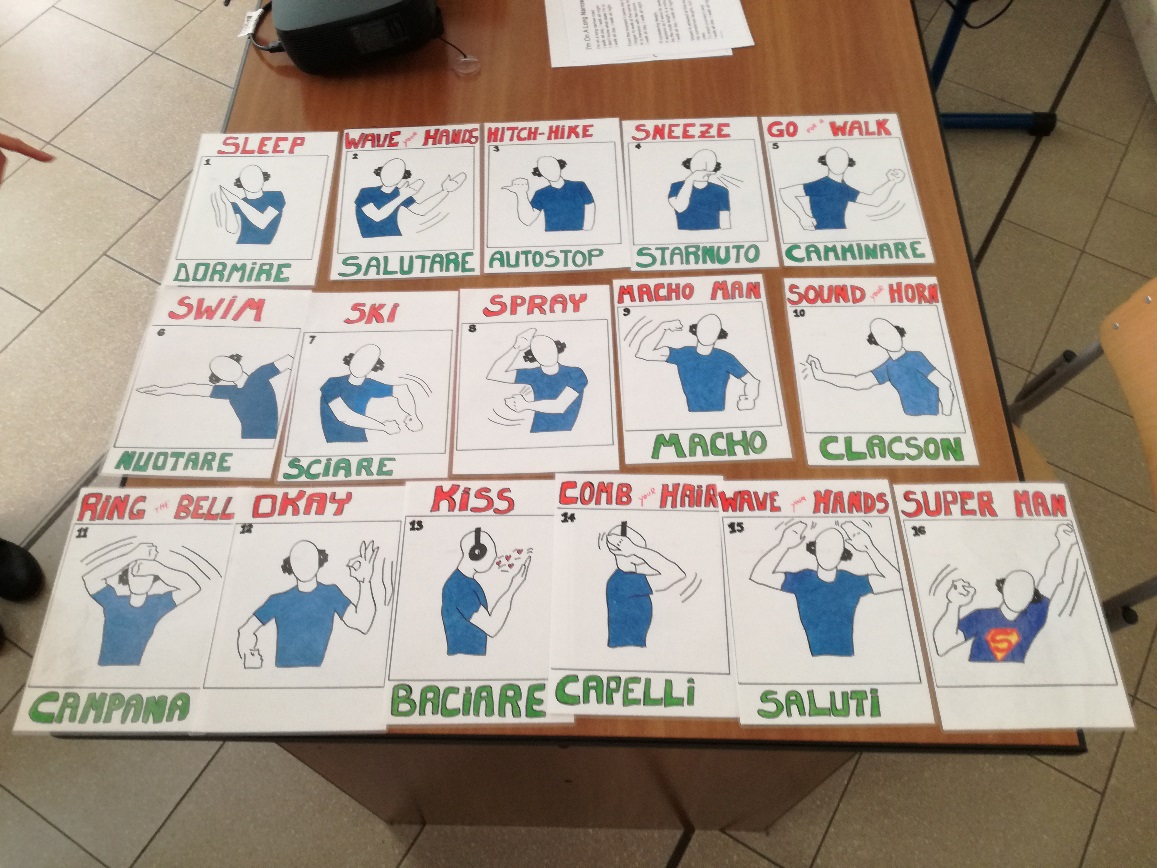 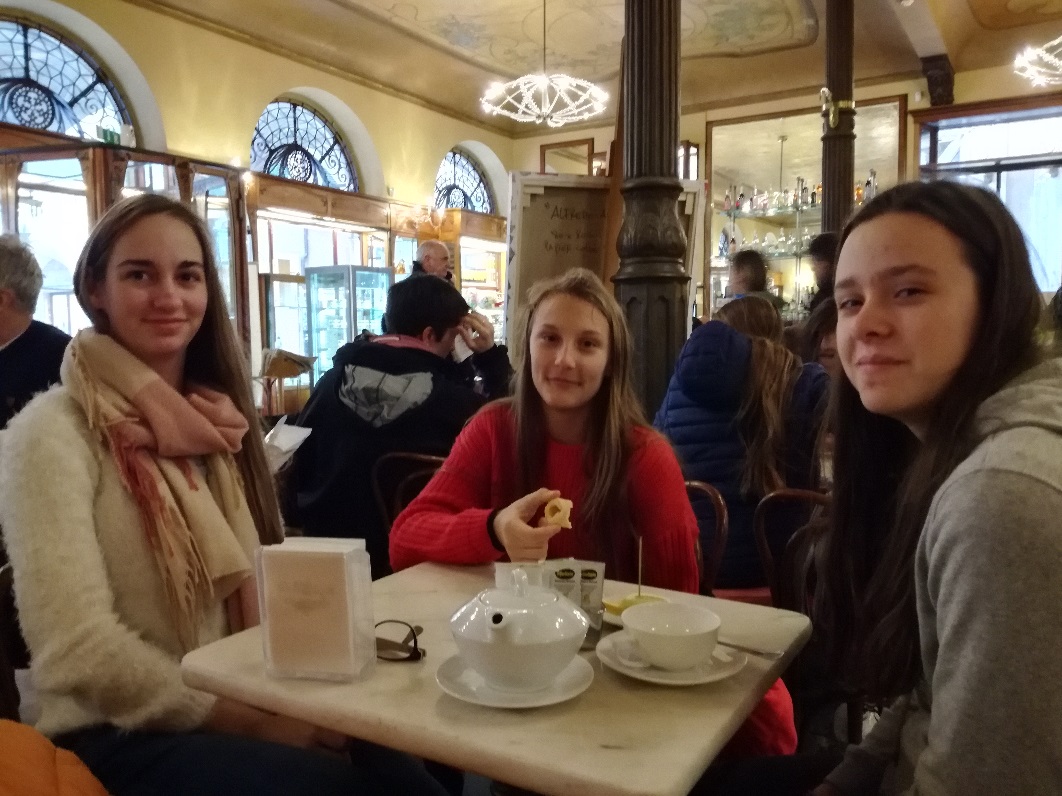 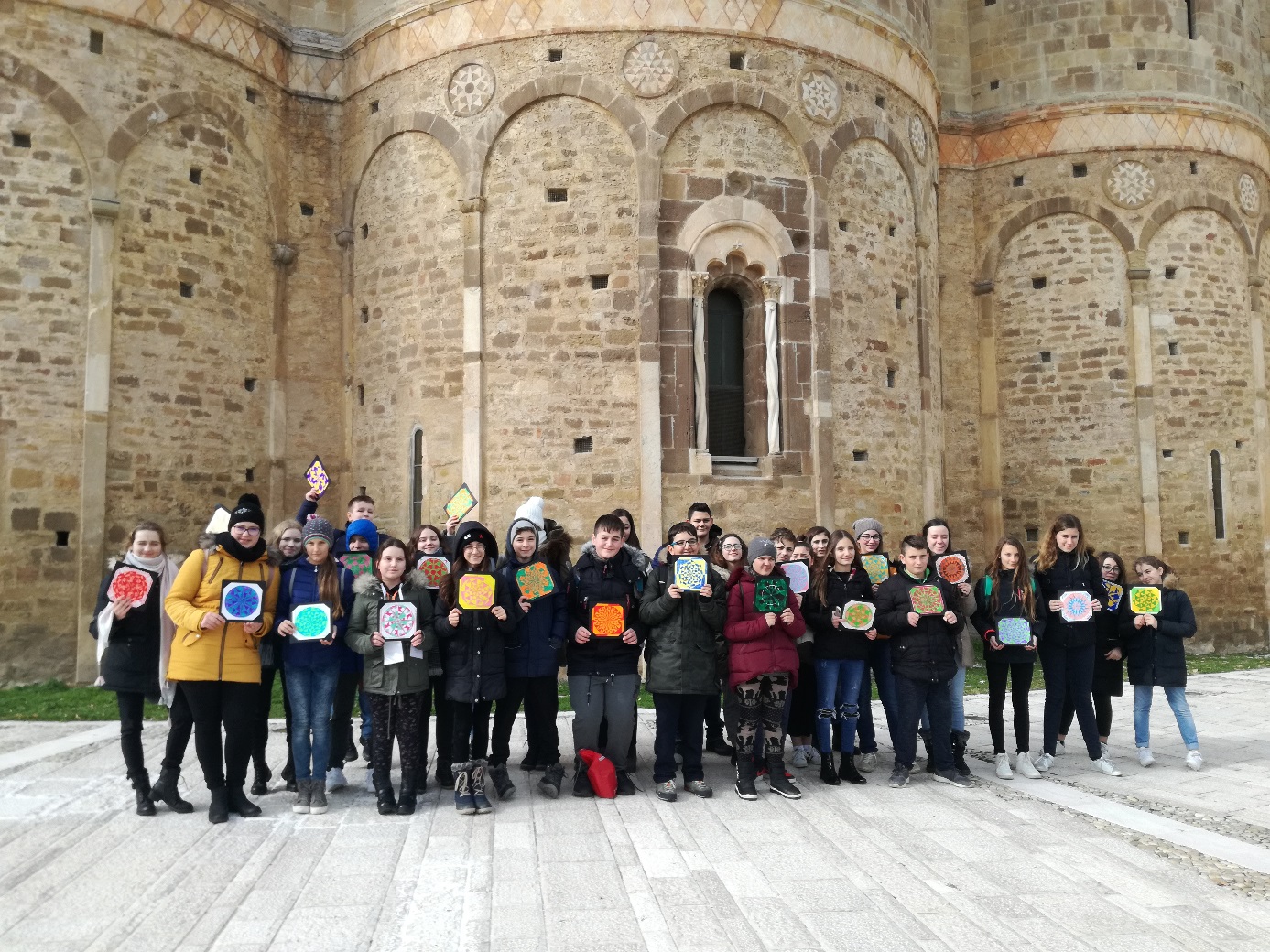 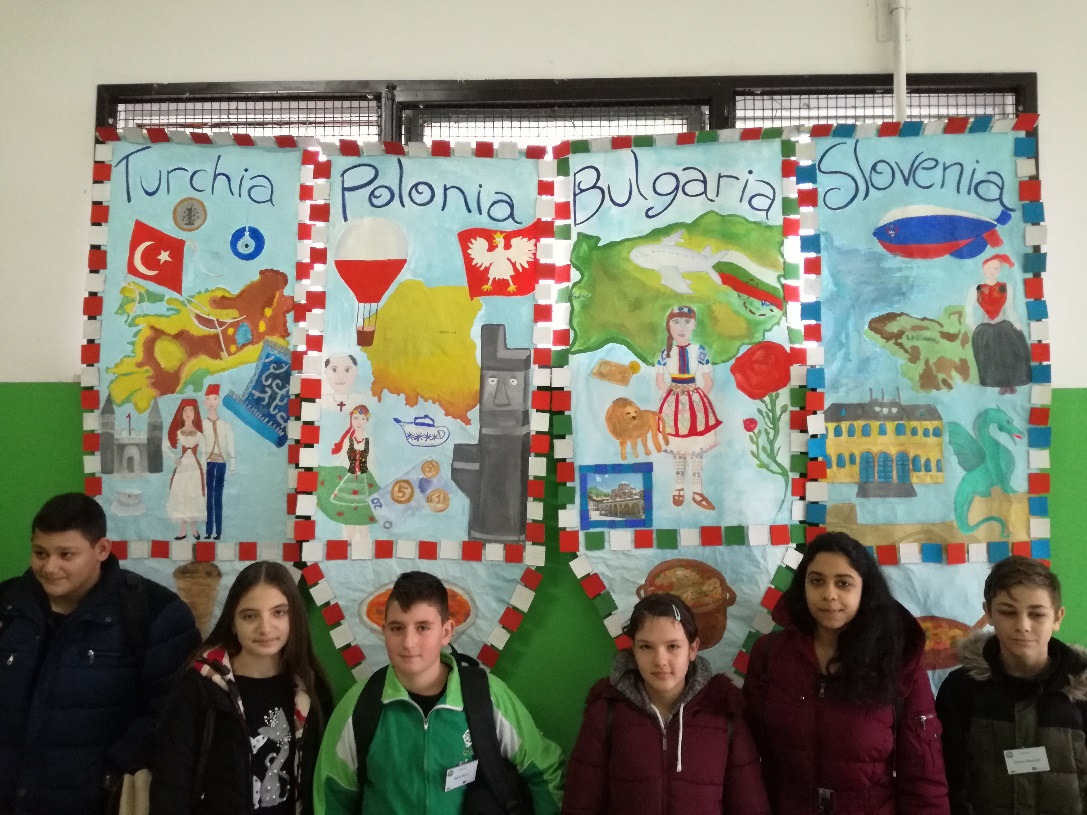 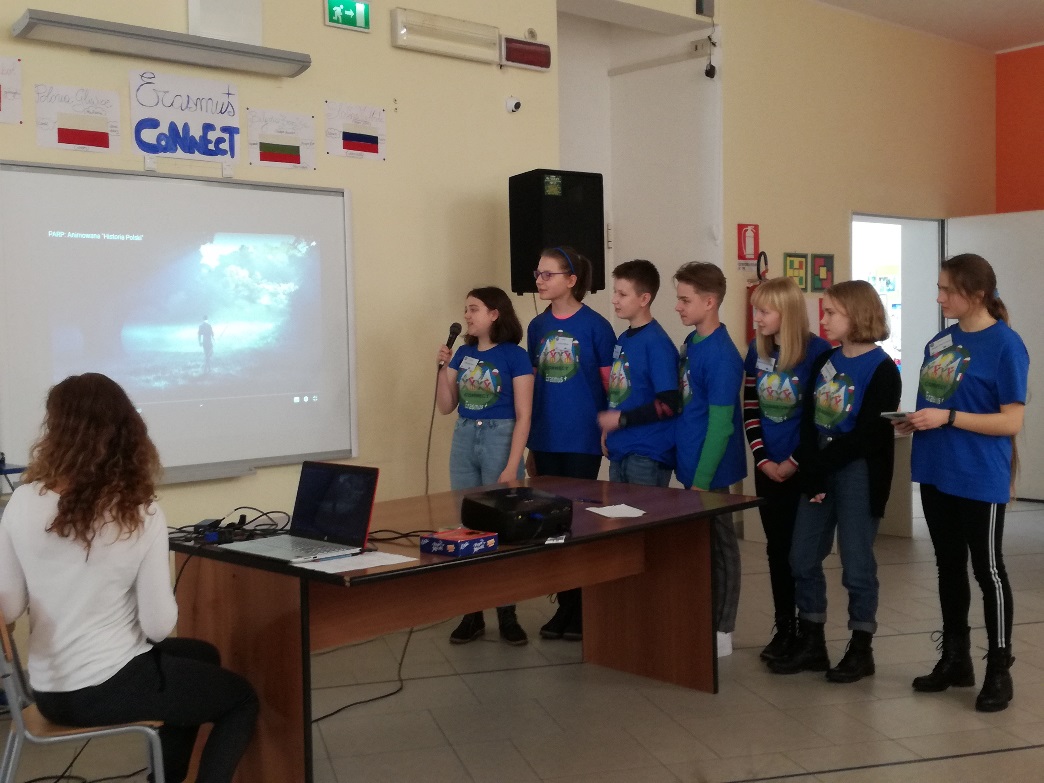 Date:27th January - 2nd February 2019Venue:Istituto Comprensivo Fossacesia – Fossacesia, Italy